Bewerbung für ein ERASMUS-Stipendium des Historischen Seminarsder JGUABSCHLÜSSE/DIENSTEBisherige Bildungsabschlüsse:Abitur(Berufsausbildung und/oder Studium)Weitere, welche?12..Bitte füllen Sie das Formular aus.Dienste:Welcher?Wann?Übersenden Sie das Formular sowie die zugehörigen Unterlagen fristgerecht in e i n e melektronischen Dokument an internationales@geschichte.uni-mainz.de(Militär-/Zivildienst, Freiwilliges, sozialesoder ökologisches Jahr, andererFreiwilligendienst)Betreffzeile und Name der Datei: ERASMUS Bewerbung_Zuname, VornameBeachten Sie den Bewerbungszeitraum für einen Auslandsaufenthalt im Studienjahr 2024/25(Winter- und/oder Sommersemester): 1. Dezember 2023 bis 31. Januar 2024. Alle erfragtenAngaben beziehen sich auf den Zeitpunkt der Bewerbung.3.STUDIUMStudiengang:BEDBA(bitte ankreuzen, bei „Anderer“präzisieren)PERSÖNLICHESZuname:MEDMAGeburtsname:Vorname:Geburtsdatum:Anschrift:Anderer/welcher?HauptfachHauptfachHauptfachBeifachStudienfächer:Kontaktadresse (z.B. Eltern/PartnerIn):Telefon:Mobil:Nr.E-Mail-Adresse (Unimail):Gültig bis:PersonalausweisBeifachFalls nicht BRD bitte LandangebenSemesterzahl zum Zeitpunkt der Bewerbung: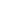 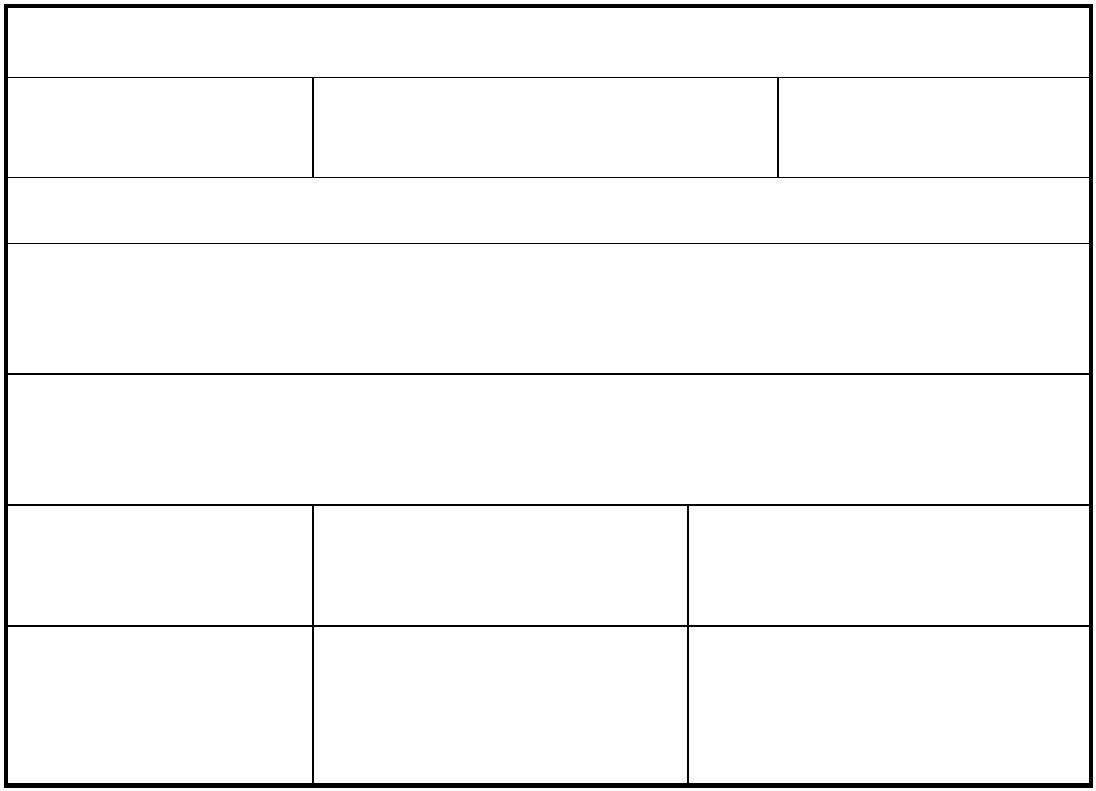 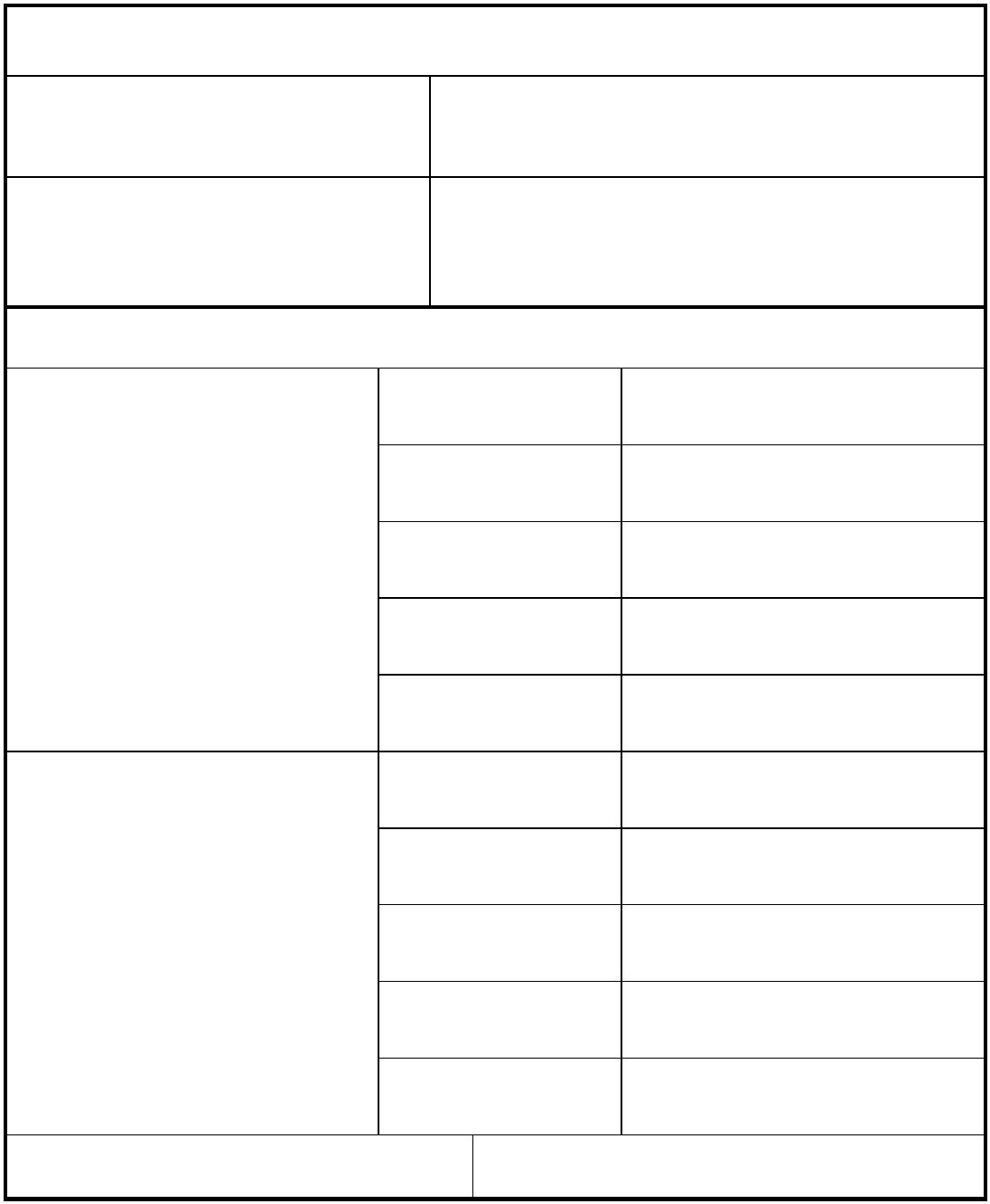 Bitte fügen Sie dem Bewerbungsformular folgende Unterlagen bei:AUSLANDSAUFENTHALT•••••Motivationsschreiben (max. 1,5 Seiten)Lebenslauf mit BildStammdatenblatt aus dem laufenden SemesterAbiturzeugnis in Kopie (unbeglaubigt)Leistungsübersicht (unbeglaubigter Ausdruck aus Jogustine. Falls erbrachte Leistungen inJogustine fehlen, benennen Sie diese bitte separat)Fremdsprachennachweise (sofern nicht bereits im Abiturzeugnis ersichtlich. Der Nachweis solldeutlich machen, dass Sie Stufe B2 (im Regelfall) zum Zeitpunkt der Bewerbung erreichen. Diesgilt insbesondere für Englisch, Französisch, Spanisch, Italienisch. Sprachen wie z.B. Bulgarisch,Griechisch, Rumänisch, Finnisch, Ungarisch müssen zum Bewerbungszeitpunkt nichtnachgewiesen werden).Gewünschter Studienaufenthalt im Ausland (ein- oder zwei WSSemester sind möglich, beachten Sie bitte die Hinweise aufder Homepage)SoSePräferenz der Universitäten:1.•234...•Weitere Unterlagen (z.B. Praktikumsbescheinigungen, ehrenamtliche Tätigkeiten)OrtDatumUnterschriftWurden Sie schon einmal durch das ERASMUS-Programm gefördert? JaJahrDauer NeinSPRACHKOMPETENZMuttersprache(n):Andere Sprachen:Ich verstehe die Sprache Ichausreichend, umVorlesung folgen zu könnenbenötigeeiner Vorbereitungen,nochumeinigeeineVorlesung in dieser Spracheproblemlos verstehen zu könnenJaNeinNeinJa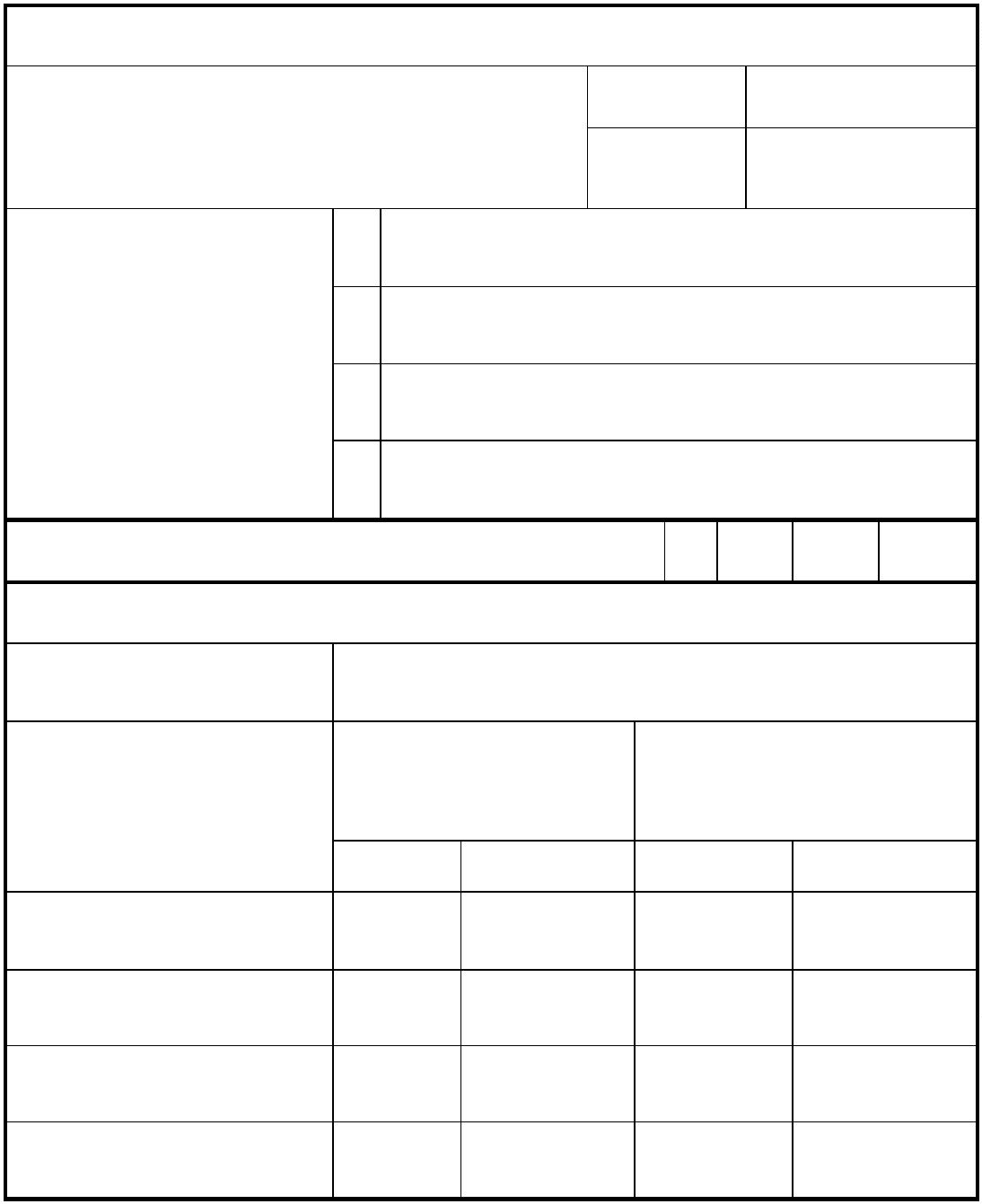 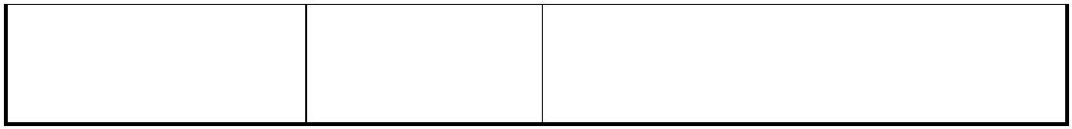 